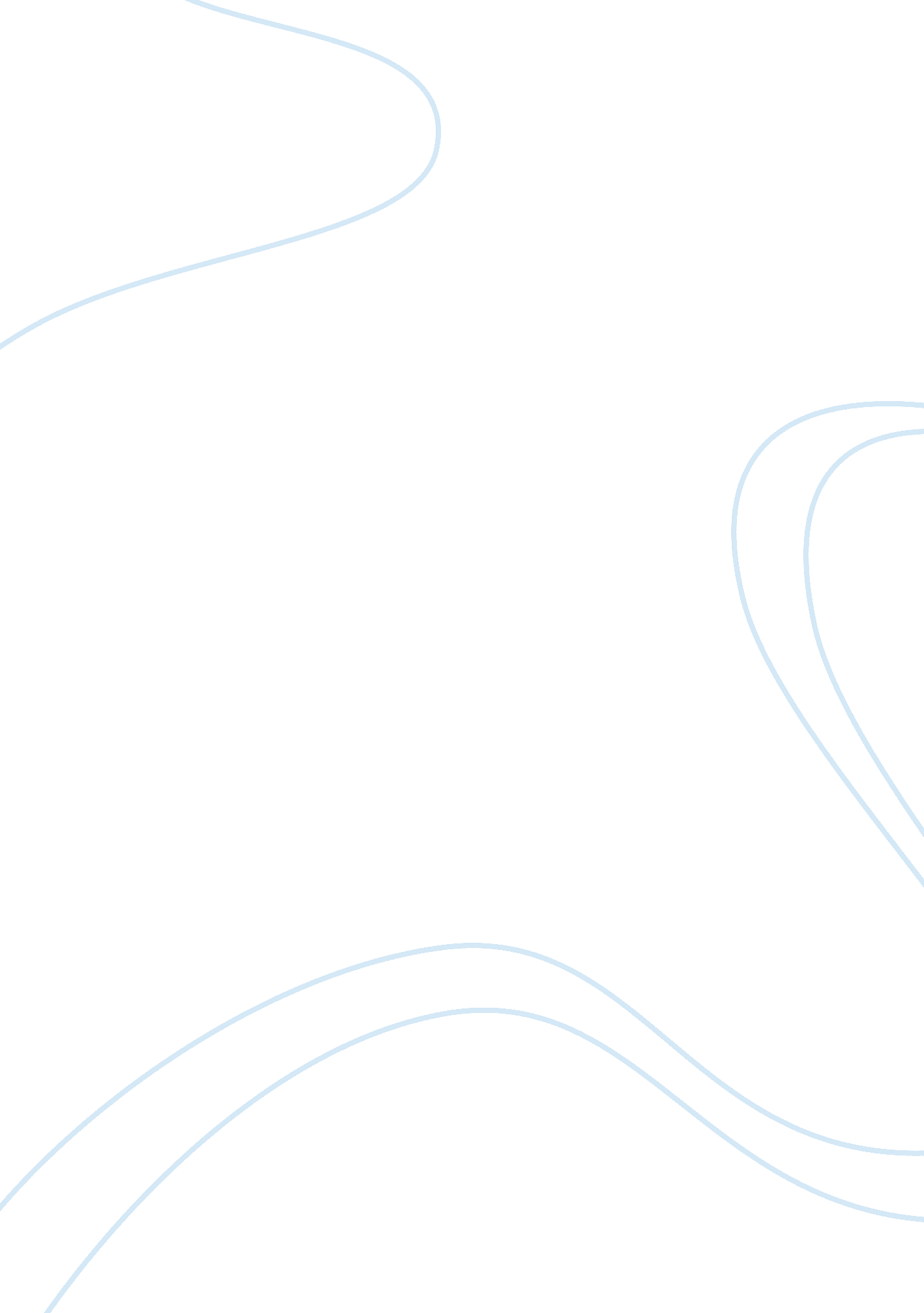 Education historyEducation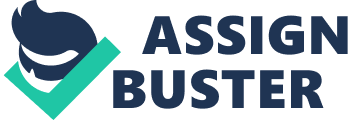 The paper " Education History" is an exceptional example of an educational assignment. 
inequality and expand the economic and social opportunities available to citizens. Much controversy surrounds the question of the degree to which that potential has been and is today being realized. Education enriches and expands people's lives in many ways, including through their employment opportunities, their civic and political involvements and the quality of their personal lives. 
1. 0 “ A Nation at Risk” 
The people of the United States need to know that individuals in our society who do not possess the levels of skill, literacy, and training essential to this new era will be effectively disenfranchised, not simply from the material rewards that accompany competent performance, but also from the chance to participate fully in our national life. A high level of shared education is essential to a free, democratic society and to the fostering of a common culture, especially in a country that prides itself on pluralism and individual freedom. 
1. 1 Shift in Economics 
Usually happens due to a change in demand or supply in the market and is represented by the use of graphs. 
1. 3 Accountability for schools 
The new accountability system applies to all public schools, including charter schools, and take effort with new school report cards based on 2011-12 student performance. The goal is for this system to include the performance of private schools receiving publicly funded vouchers as well. 
1. 4 “ Neo-Liberalism” and school choice 
Choosing schools now seems a common and expected activity among the diverse social group that now make up the middle-class ion urban Australia. The governments operating under neoliberal philosophies have encouraged families to actively choose a school in response to their aspirations for their children. 
1. 5 Equality and Social Justice 
This includes racial and ethnic equality, reducing hunger and poverty, promoting political liberty, and freedom of thought. Girls and younger teenagers are more likely to highly value equality and social justice, but all kids can learn the importance of this positive value. 
2. 0 Industrialization 
Is the period in which the social and economic change transforms a human group from an agrarian society into an industrial one. It also introduces a form of philosophical change where people obtain a different attitude towards their perception of nature. Education is far more appreciated, and the pursuit of learning and the acquisition of knowledge when under Socialism. Students will emerge, independent thinkers, not docile wage slaves. Learning new things and benefitting society with this knowledge will be the driving force of life, and not simply " making a living." Once social ownership of the educational institutions replaces state and private ownership, the full potential of education for people of all age groups will be possible, and only then. 
2. 1 Urbanization 
Is the increase in a number of people living in the urban areas. The towns and cities are formed and become larger as more and more people begin living and moving to the urban areas. Urbanization affects the supply, content and orientation of education. In most Europe countries where education is valued much, the level of urbanization is so high, and vice versa for the urbanized countries. 
2. 2 Globalization 
Is the processes of international integration arising from the interchange of world views, products, ideas, and other aspects of culture. It also advances in transportation and telecommunications infrastructure. The significance of Globalization is the transfer of technology between countries. Schools, universities and many other educational institutions now rely on some form of computer technology to assist them in the running of their educational process. Globalization has and is changing the way education is delivered and how it is delivered. 
2. 3 How has education shifted for Religion? 
Religious education has worked on to give some sense to the uneducated about their origin. Though in some cases completely differing from the scientific theories of the evolution of mankind. One of the biggest problems affecting the education system today is the adoption of a Christian inspired tenet embedded into our minds by the capitalist class that is similar to the one concerning the nature of work under capitalism: that school (like work) doesn't need to be fun in order to be beneficial 
2. 4 What has changed as far as the human capital, social capital, and cultural capital? 
Human capital is related to good education and strong health, it is defined as the knowledge, skills, and experiences of people that make them economically productive. It has been increased by investing in education, health care and job training. 
Social capital is an important determinant of educational achievement in children. 
Cultural capital consists of physical objects that are owned, such as scientific instruments or work of art. Due to the development of the world, the scientific methods used today are more modified and give more accurate findings. 
CONCLUSION 
Education is far more appreciated, and the pursuit of learning and the acquisition of knowledge when under Socialism. Students will emerge as independent thinkers, not docile wage slaves. Learning new things and benefitting society with this knowledge will be the driving force of life, and not simply " making a living." Once social ownership of the educational institutions replaces state and private ownership, the full potential of education for people of all age groups will be possible, and only then. 